§433.  Schedule for review of exceptions to public records1.  Scheduling guidelines. [PL 2005, c. 631, §4 (RP).]2.  Scheduling guidelines. [PL 2015, c. 250, Pt. D, §1 (RP).]2-A.  Scheduling guidelines.  The advisory committee shall use the following list as a guideline for scheduling reviews of public records exceptions and reporting its recommendations to the review committee:A.  Exceptions enacted after 2004 and before 2013 are scheduled to be reviewed by the review committee no later than 2017;  [PL 2015, c. 250, Pt. D, §2 (NEW).]B.  Exceptions codified in the following Titles are scheduled to be reviewed by the review committee no later than 2019:(1)  Title 1;(2)  Title 2;(3)  Title 3;(4)  Title 4;(5)  Title 5;(6)  Title 6;(7)  Title 7; and(8)  Title 7‑A;  [PL 2015, c. 250, Pt. D, §2 (NEW).]C.  Exceptions codified in the following Titles are scheduled to be reviewed by the review committee no later than 2021:(1)  Title 8;(2)  Title 9‑A;(3)  Title 9‑B;(4)  Title 10;(5)  Title 11; and(6)  Title 12;  [PL 2015, c. 250, Pt. D, §2 (NEW).]D.  Exceptions codified in the following Titles are scheduled to be reviewed by the review committee no later than 2023:(1)  Title 13;(2)  Title 13‑B;(3)  Title 13‑C;(4)  Title 14;(5)  Title 15;(6)  Title 16;(7)  Title 17;(8)  Title 17‑A;(9)  Title 18‑C;(10)  Title 18‑B;(11)  Title 19‑A;(12)  Title 20‑A; and(13)  Title 21‑A;  [PL 2017, c. 402, Pt. C, §1 (AMD); PL 2019, c. 417, Pt. B, §14 (AFF).]E.  Exceptions codified in the following Titles are scheduled to be reviewed by the review committee no later than 2025:(1)  Title 22;(2)  Title 22‑A;(3)  Title 23;(4)  Title 24; and(5)  Title 24‑A;  [PL 2015, c. 250, Pt. D, §2 (NEW).]F.  Exceptions codified in the following Titles are scheduled to be reviewed by the review committee no later than 2027:(1)  Title 25;(2)  Title 26;(3)  Title 27;(4)  Title 28‑A;(5)  Title 29‑A;(6)  Title 30;(7)  Title 30‑A;(8)  Title 31; and(9)  Title 32; and  [PL 2015, c. 250, Pt. D, §2 (NEW).]G.  Exceptions codified in the following Titles are scheduled to be reviewed by the review committee no later than 2029:(1)  Title 33;(2)  Title 34‑A;(3)  Title 34‑B;(4)  Title 35‑A;(5)  Title 36;(6)  Title 37‑B;(7)  Title 38; and(8)  Title 39‑A.  [PL 2015, c. 250, Pt. D, §2 (NEW).][PL 2017, c. 402, Pt. C, §1 (AMD); PL 2019, c. 417, Pt. B, §14 (AFF).]3.  Scheduling changes.  The advisory committee may make adjustments to the scheduling guidelines provided in subsection 2‑A as it determines appropriate and shall notify the review committee of such adjustments.[PL 2015, c. 250, Pt. D, §3 (AMD).]SECTION HISTORYPL 2003, c. 709, §3 (NEW). PL 2005, c. 631, §§4,5 (AMD). PL 2015, c. 250, Pt. D, §§1-3 (AMD). PL 2017, c. 402, Pt. C, §1 (AMD). PL 2017, c. 402, Pt. F, §1 (AFF). PL 2019, c. 417, Pt. B, §14 (AFF). The State of Maine claims a copyright in its codified statutes. If you intend to republish this material, we require that you include the following disclaimer in your publication:All copyrights and other rights to statutory text are reserved by the State of Maine. The text included in this publication reflects changes made through the First Regular and First Special Session of the 131st Maine Legislature and is current through November 1, 2023
                    . The text is subject to change without notice. It is a version that has not been officially certified by the Secretary of State. Refer to the Maine Revised Statutes Annotated and supplements for certified text.
                The Office of the Revisor of Statutes also requests that you send us one copy of any statutory publication you may produce. Our goal is not to restrict publishing activity, but to keep track of who is publishing what, to identify any needless duplication and to preserve the State's copyright rights.PLEASE NOTE: The Revisor's Office cannot perform research for or provide legal advice or interpretation of Maine law to the public. If you need legal assistance, please contact a qualified attorney.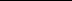 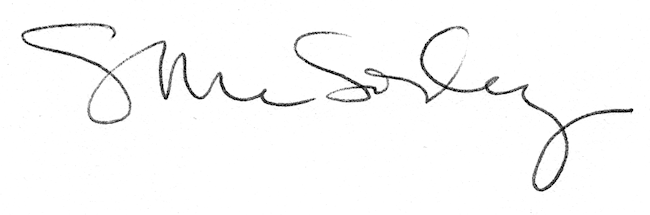 